Training Persoonlijkheidsstoornissen bij adolescentie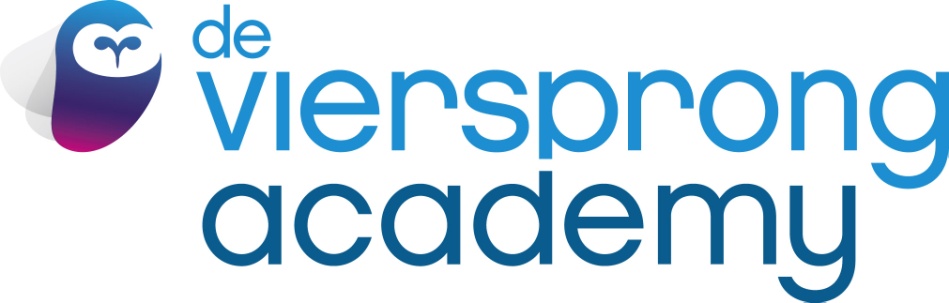 Naam trainingTraining Persoonlijkheidsstoornissen bij adolescentieAchtergrond en doelenIn deze paragraaf beschrijf je de  inhoud de doelen van de training, en geef je weer over welke competenties de deelnemer na afloop van de training zal beschikken. Deze teksten dienen als PR teksten en zullen ook op de website gepubliceerd worden. Inhoud training:Wat zijn persoonlijkheidsstoornissen en hoe kunt u ze herkennen? En hoe zit dat nu toch bij persoonlijkheidsstoornissen bij adolescenten? Er is nog veel terughoudendheid bij het stellen van deze diagnose bij jongeren. Hoe komt dit en wat zijn de richtlijnen hierin? Welke signalen kunnen er op vroege leeftijd al zijn die een aandachtspunt kunnen zijn. Hoe onderscheid je persoonlijkheidsproblematiek van de ‘normale’ moeilijkheden in de adolescentie?Welke behandelingen werken en hoe kunt u het best een contact aangaan met een jongere met een persoonlijkheidsstoornis? In deze workshop/training gaat u samen met onze specialist aan de slag met uw vragen. U krijgt praktische tips en handvatten voor zowel de herkenning als begeleiding van persoonlijkheidsstoornissen bij adolescenten. Deze doelgroep roept vaak veel op bij anderen; emoties van onmacht, angst of irritatie. Ze lijken soms weinig open te staan voor raadgevingen of voelen zich snel onbegrepen en ze kruipen soms echt onder de huid van de hulpverlener. Het herkennen van een aanwezige persoonlijkheidsstoornis en het beschikken over een aantal basisvaardigheden om met deze cliënten om te gaan, kan dan erg helpend zijn. In een korte, maar krachtige workshop/training maakt u kennis met de meest voorkomende persoonlijkheidsstoornissen. In de ochtend krijgt u een aantal theoretische concepten mee, na de middag gaat u aan de slag met enkele casussen en rollenspellen. De doelen van deze training zijn:Uw vragen en bevindingen worden in de training behandeld. Enkele voorbeelden van veel voorkomende topics. Wat is puberteit en wanneer is het een persoonlijkheidsstoornis?Hoe vaak komen persoonlijkheidsstoornissen voor bij adolescenten? Hoe ga ik het gesprek aan?Als een jongere zichzelf krast, wat moet ik doen?Ik bereik mijn cliënt niet, hoe kan ik toch contact maken?Mijn cliënt doet niets met mijn adviezen.Ik zie geen motivatie, wat nu?Is dit aandacht vragen of zijn het serieuze klachten?Ik voel me ongemakkelijk bij deze cliënt, hoe stel ik me op?Ik werk hard, maar heb het gevoel niets te bereiken bij deze cliënt.De cursist is na deze training in staat om:Persoonlijkheidsstoornissen bij adolescenten te herkennenEen diagnose te durven stellen Een prettigere samenwerking aan te gaan met de cliëntOpzet training:Eendaagse training waarbij er theoretische achtergrond wordt gegeven en er de ruimte is om met eigen vragen en casuïstiek aan de slag te gaan. Algemene informatieAlgemene informatieBeschrijving doelgroep (zo specifiek mogelijk)Deze training is geschikt voor professionals die in aanraking komen met cliënten met een (mogelijke) persoonlijkheidsstoornis, zoals: sociale professionals in de wijk die werken met volwassenen, ouderen en gezinnen, sociaal pedagogisch hulpverleners, welzijnswerkers, gezinswerkers, jeugdhulpverleners, leerplichtambtenaren, preventiewerkers, ambulant begeleiders, POH-GGZ, sociaal makelaars, schuldhulpverleners, opbouwwerkers, ouderenadviseurs, Wmo-consulenten, sociaal psychiatrisch verpleegkundigen, maatschappelijk werkers, hulpverleners werkzaam bij reclassering, uitkeringsinstanties, woningbouwverenigingen, maatschappelijke opvang en/of politie.Toelatingseisen (wanneer van toepassing)Deze training is voor iedere professional die in de praktijk in aanraking komt met mensen met een (mogelijke) persoonlijkheidsstoornis en die behoefte heeft aan meer houvast om dit te herkennen en basisvaardigheden hoe hier mee om te gaan.Niveau van de trainingX Post HBOX Post HBO / AcademischX AcademischInformatie trainer(s) (hoe wil je op de website komen te staan)M.J. Braat, Klinisch Psycholoog / PsychotherapeutDuur training1 dagAantal deelnemersMinimaal:13Maximaal:20Contacturen cursist (exclusief pauzes)7 urenStudie uren cursist (bestuderen literatuur/ maken huiswerkopdracht/etc.)1 uurAccreditatie aanvragen bij de volgende beroepsverenigingen (aankruisen wat van toepassing is):O V&VN (Verpleegkundigen)O RVS (Register Verpleegkundig Specialisten)O RegisterpleinO LV POH-GGZO SKJInformatie docenten / sprekersZie bijgevoegde excel sheet - DocentenformulierLiteratuurlijstFeenstra, D.J., & Hutsebaut, J. (2009). Persoonlijkheidsstoornissen bij adolescenten. Tijdschrift voor Psychotherapie, 35, 193-206Hutsebaut, J., Feenstra, D.J., & Luyten, P. (2013). Personality disorder in adolescence: Label or opportunity? Clinical Psychology: Science and Practice, 20, 445-451Chanen, A.M., & McCutcheon, L. (2008). Personality disorder in adolescence: The diagnosis that dare not speak its name. Personality and Mental Health, 2, 35-41Voorbereiding op de training (door cursisten)De cursist dient de opgegeven literatuur door te nemen voorafgaand aan de training. Daarnaast wordt de cursist gevraagd om, voorafgaand aan de training, hun persoonlijke casus, die ze willen bespreken, op papier te zetten en aan te leveren. HuiswerkopdrachtDe cursist dient de opgegeven literatuur door te nemen voorafgaand aan de training. Daarnaast wordt de cursist gevraagd om, voorafgaand aan de training, hun persoonlijke casus, die ze willen bespreken, op papier te zetten en aan te leveren. ProgrammaBlok 1 - dag 1Blok 1 - dag 1Tijd (van - tot)09.00 – 10.00Thema Aanvang en welkom. Definitie en actuele wetenschappelijke kennisInhoudWat zijn persoonlijkheidsstoornissen?  Wat weten we over prevalentie, co-morbiditeit, ziektelast van persoonlijkheidsstoornissen? Hoe zit dat nu bij adolescenten? Stigma?Doel / resultaatDe deelnemers leren de belangrijkste kenmerken van persoonlijkheidsstoornissen en zijn op de hoogte van de belangrijkste informatie over voorkomen, impact en beloop van persoonlijkheidsstoornissen.Wijze van kennisoverdrachtTheoretische presentatieBijbehorende literatuur / filmmateriaal / rollenspelOverigBlok 2 - dag 1Blok 2 - dag 1Tijd (van - tot)10.00 – 10.45Thema Ontwikkeling van en diagnostiek van persoonlijkheidsstoornissenInhoudAchtergrond ontwikkeling persoonlijkheidsstoornis. Uitvoeren van een assessment bij adolescenten met een persoonlijkheidsstoornis. Bespreking van belangrijkste diagnostische instrumenten.Doel / resultaatDe deelnemers kenen de belangrijkste aandachtspunten bij de diagnostiek/classificatie van persoonlijkheidsstoornissenDe deelnemers kunnen in een casus de belangrijkste kenmerken van een persoonlijkheidsstoornis herkennenWijze van kennisoverdrachtTheoretische presentatie, gekoppeld aan oefening aan de hand van een casusBijbehorende literatuur / filmmateriaal / rollenspelOverigBlok 3 - dag 1Blok 3 - dag 1Tijd (van - tot)10.45 - 11.00 Thema PauzeBlok 4 - dag 1Blok 4 - dag 1Tijd (van - tot)11.00 – 11.45Thema Vervolg: Ontwikkeling van en diagnostiek van persoonlijkheidsstoornissenInhoudAchtergrond ontwikkeling persoonlijkheidsstoornis. Uitvoeren van een assessment bij adolescenten met een persoonlijkheidsstoornis. Bespreking van belangrijkste diagnostische instrumenten.Doel / resultaatDe deelnemers kenen de belangrijkste aandachtspunten bij de diagnostiek/classificatie van persoonlijkheidsstoornissenDe deelnemers kunnen in een casus de belangrijkste kenmerken van een persoonlijkheidsstoornis herkennenWijze van kennisoverdrachtTheoretische presentatie, gekoppeld aan oefening aan de hand van een casusBijbehorende literatuur / filmmateriaal / rollenspelOverigBlok 5 - dag 1Blok 5 - dag 1Tijd (van - tot)11.45 – 12.30Thema Behandeling van persoonlijkheidsstoornissenInhoudDe deelnemers maken kort kennis met de belangrijkste behandelmethodes, zoals MBT, DGT, SFT, TFP en STEPPS. De belangrijkste werkende bestanddelen worden besproken.Doel / resultaatDe deelnemers hebben een overzicht van de meest voorkomende bewezen effectieve behandelingen en kennen de belangrijkste gemeenschappelijke werkingsmechanismen.Wijze van kennisoverdrachtTheoretischBijbehorende literatuur / filmmateriaal / rollenspelOverigBlok 6 - dag 1Blok 6 - dag 1Tijd (van - tot)12.30-13.30Thema PauzeBlok 7 - dag 1Blok 7 - dag 1Tijd (van - tot)13.30 - 15.00Thema BasishoudingInhoudDe deelnemers oefenen met een goede basishouding om een gesprek aan te gaan met een jongere (en ouder?) met een PSDoel / resultaatDe deelnemers hebben een grotere vaardigheid om een goed contact aan te gaan en herkennen beter wanneer dit wel en niet goed lukt.Wijze van kennisoverdrachtRollenspel en modellingBijbehorende literatuur / filmmateriaal / rollenspelOverigBlok 8 - dag 1Blok 8 - dag 1Tijd (van - tot)15.00 - 15.15Thema PauzeBlok 9 - dag 1Blok 9 - dag 1Tijd (van - tot)15.15 – 16.00Thema Vervolg: BasishoudingInhoudDe deelnemers oefenen met een goede basishouding om een gesprek aan te gaan met een jongere (en ouder?) met een PSDoel / resultaatDe deelnemers hebben een grotere vaardigheid om een goed contact aan te gaan en herkennen beter wanneer dit wel en niet goed lukt.Wijze van kennisoverdrachtRollenspel en modellingBijbehorende literatuur / filmmateriaal / rollenspelOverigBlok 10 - dag 1Blok 10 - dag 1Tijd (van - tot)16.00 – 16.30Thema Behandelrelatie en breukenInhoudDe deelnemers oefenen met het herkennen en herstellen van breuken in de behandelrelatie met jongeren met een persoonlijkheidsstoornis.Doel / resultaatDe deelnemers hebben een grotere vaardigheid om een constructieve samenwerking vast te houden en problemen in de behandelrelatie te detecteren en herstellen.Wijze van kennisoverdrachtRollenspel en modellingBijbehorende literatuur / filmmateriaal / rollenspelOverigBlok 11 - dag 1Blok 11 - dag 1Tijd (van - tot)16.30 – 17.00Thema Afsluiting en evaluatieInhoudAfsluitende bespreking, inventarisatie van leerpuntenDoel / resultaatDeelnemers staan bewust stil bij take home messages en vaardigheden voor zichzelfWijze van kennisoverdrachtInteractieve discussieBijbehorende literatuur / filmmateriaal / rollenspelOverig